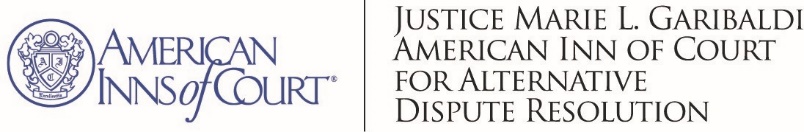 Renewal Member Application FormMember InformationName:  _____________________________________________ Date:  ____________________Preferred name for nametag:  _____________________________________________________Title/Position:    o Active Judge     o Retired Judge    o Attorney    o Legal Educator Primary area(s) of practice:  ______________________________________________________	Membership Intention[  ]	I will renew my membership for the next Inn year[  ]	I will not renew my membership for the next Inn yearOptional – Please share why you will not renew your membership for the next Inn year:  __________________________________________________________________________________Member Areas of InterestI am willing to serve on the following Inn Standing Committees (please circle):	o Garibaldi Scholarship   	o Mediation Advocacy Training    	o Membership	o Outreach/Academy    	o Programming    		I am willing to serve in the following areas of Inn management:	o Court Liaison    o Law School Liaison    o Leadership    o Mentoring    o Social    o Website Please provide suggestions for improving our Inn:  __________________________________________________________________________________________________________________PLEASE UPDATE THE FOLLOWING INFORMATION:Firm/Court/Organization:  ____________________________________________________________Address:  __________________________________________________________________________Phone:  ______________________________   Email:  ______________________________________Assistant’s Name:  _____________________   Assistant’s Phone/Email:  _______________________Annual dues are $450 payable in September for the academic yearApplications and checks can be sent to Robert E. Margulies, Esq., Schumann Hanlon Margulies, LLC,30 Montgomery Street, Suite 990, Jersey City, NJ 07302.  